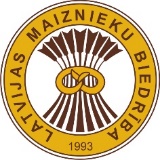 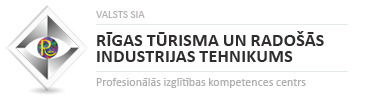 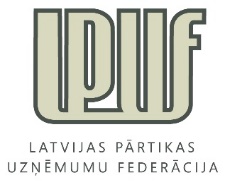 Latvijas profesionālās izglītības iestāžu audzēkņu  profesionālās meistarības konkurss “Jaunais Maiznieks 2018’’ 2018.gada 18.oktobra darba kārtībaRīgas Tūrisma un radošās industrijas tehnikuma ražošanas korpusā, Nīcgales iela 26.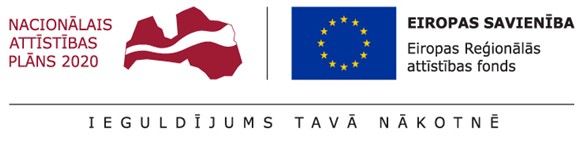 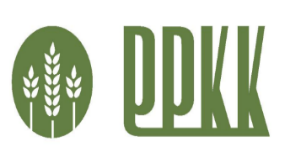 LaiksAktivitātesDalībnieki8.15 - 8.45Dalībnieku iebraukšana un reģistrācijaKonkursanti, pasniedzēji, vērtēšanas komisija, atbalstītāji8.45 – 9.15Konkursa dalībnieku sagatavošanās konkursam (pārģērbšanās)konkursanti9.15 - 9.30Konkursa atklāšana, iepazīstināšana ar žūriju un dalībnieku kārtas numuru izlozeKonkursanti, pasniedzēji, vērtēšanas komisija, atbalstītāji9.30 – 10.00Konkursanta prezentācijas par tēmām “Rudzu rupjmaize manā ģimenē” vai “Kā iemācīt jauniešiem ēst rudzu maizi”Konkursanti, pasniedzēji, vērtēšanas komisija, atbalstītāji10.00 – 15.00Konkursa uzdevumu izpilde 300 min.Konkursanti, vērtēšanas komisija12.00 – 15.00Meistarklase pasniedzējiem “Maizes nākotne slēpjas tās pagātnē. Rudzu maize – vēsturiskā, vienkāršā un veselīgā šodienas skatījumā’’Pasniedzēji, atbalstītāji13.00 – 15.30PusdienasKonkursanti, pasniedzēji, vērtēšanas komisija, atbalstītāji16.00 -16.45Konkursa “Jaunais Maiznieks 2018”  rezultātu paziņošana un apbalvošanaKonkursanti, pasniedzēji, vērtēšanas komisija, atbalstītāji16.00 -16.45Latvijas Maiznieku biedrības jubilejas radošās meistarības plenēra “MAIZE MĀKSLĀ – LATVIJAI” dalībnieku godināšanaKonkursanti, pasniedzēji, vērtēšanas komisija, atbalstītāji